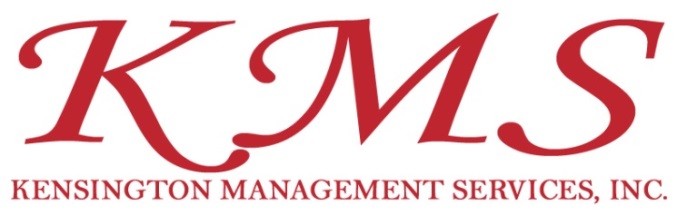 PA. Child Abuse Clearance (Childline) Directions1. Go to https://www.compass.state.pa.us/cwis/public/home2. Click “Create a new account”3. Select “Employee of Child Care Services” as your application purpose4. Click “next” at bottom right5. Fill out information and hit finish.6. Check email for temporary password.7. Go back to https://www.compass.state.pa.us/cwis/public/home and click Log In8. Click “access my clearances”9. Click “continue” at bottom right10. Enter username and password that you received in your email.11.  Update with new password12.  Click “close window”13. Now login with your username and your new password.14. Click “I have read” circle and then click next. 15. Click “Create a new application” and follow the steps.